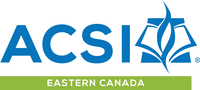 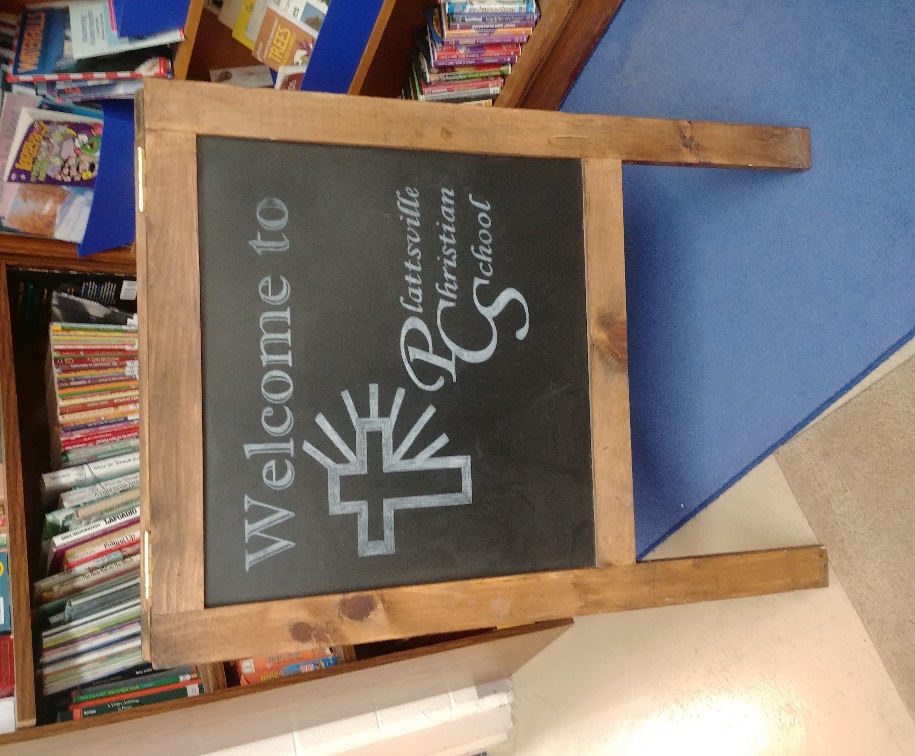 Plattsville Christian School Registration FormPlattsville Christian School19 Albert St. E,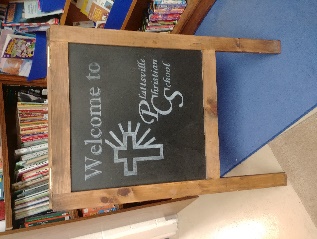 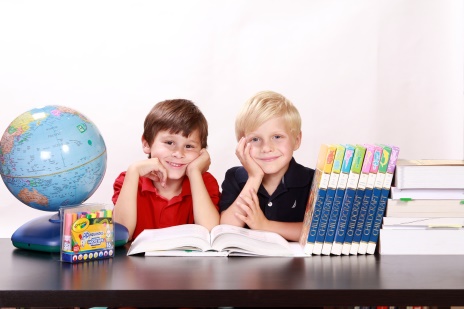 Plattsville, OntarioN0J 1S0519-684-7531plattsvillechristian@gmail.comPlattsville Christian School is a thriving evangelical Christian day school for students in Junior Kindergarten through Grade 8. We serve families throughout Waterloo Region and Oxford County. We have dedicated school space in the Plattsville Evangelical Missionary Church and are also blessed to share a gymnasium, auditorium, and outdoor playground space. Our students and staff enjoy the use of large spacious classrooms, a mobile Chromebook lab, library and chapel area. We have been strengthening the lives and character of our student’s through excellence in Christian education for 30 years!   At Plattsville Christian School we offer:a strong Biblical foundation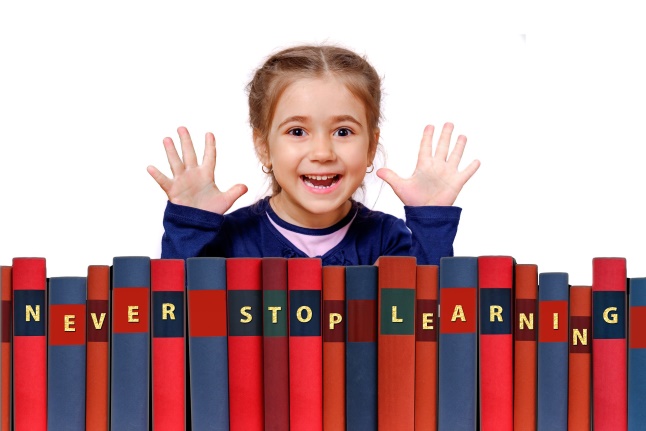 small class sizescurriculum that follows the Ontario’s Ministry expectationsqualified OCT Christian teachersa French program that begins in Grade Onea full day Kindergarten program three days a weeka warm, loving and caring environmenta strong feeling of family and communityextra-curricular activities and clubsmany athletic, musical and drama opportunitiesChristian education that is affordable10% discount to new families                         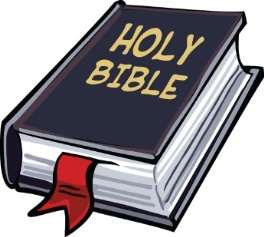 Plattsville Christian School follows the guidelines set out by the Ministry of Education and Training of Ontario. With fully certified teachers, small class sizes and access to current technology, we can meet and exceed the expectations from the Ontario curriculum.  In addition, all subject areas are presented with Biblical truths as foundational building blocks in the students’ learning.  Working in a positive learning environment, students maximize their potential spiritually, socially, physically and intellectually.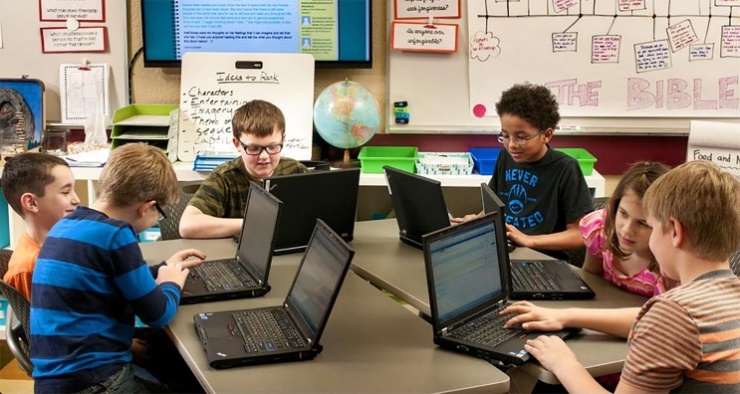 There are many extra-curricular opportunities in which students may participate. The students are involved in intramurals, track meets and tournaments. Many drama and musical opportunities are also available. Plattsville Christian School is committed to having parents actively involved in the school. We have a firm belief in maintaining a strong partnership between school and home.     www.plattsvillechristianschool.comPlattsville Christian School Registration Form***  Please provide along with this signed information a copy of your child’s birth certificate or passport (Government issued ID) for the OSR.Tuition FeesThe goal of Plattsville Christian School is to make Christian Education available to anyone desiring such for their children. Therefore our fees are low compared to most private schools.Please note: we are now offering JK and SK Kindergarten 5 days a week. For those who prefer the 3-day a week Kindergarten (Monday, Wednesday, Friday), that is still being offered.*New Family Discount – for any new family enrolling in our school they will receive a 10% discount for their first yearMonthly Tuition Fees  (2023-2024)	JK/SK 	- 3 day program			$4300.00	($430.00 per month)	Fulltime JK- Gr. 8- one child			$5600.00	($560.00 per month)	JK- Gr. 8 - two children			$8400.00	($840.00 per month)	JK- Gr. 8 - three children			$10500.00	($1050.00 per month)	JK-Gr.8 - four or more children		$11200.00	($1120.00 per month)Registration & Curriculum Fees (non-refundable)	Before April 30	$125.00 per family	   plus curriculum fee of $125.00 per child	Before May 31		$175.00 per family	   plus curriculum fee of $125.00 per child	After May 31		$225.00 per family	   plus curriculum fee of $125.00 per childFundraising at PCSOur affordable tuition does not cover the costs incurred with educating your child/ren for the year.  Each family is expected to participate in various fundraising activities organized by the PCS Fundraising Committee. Each fundraising event will credit your family with an amount toward your $1500 fundraising goal for the school year.  If you would like to opt out of fundraising, you may choose the buy-out option of $1500 that can be paid in one lump sum or in payments over the year.New students will be accepted as space is available and following an interview with members of the Admittance Committee.To hold a space for your child/ren in September you must:	Complete an application package.	Enclose a Registration Fee cheque/e-transfer (dbretz@plattsvillechristianschool.com)	Copy of your child’s birth certificate.	Enclose post-dated Tuition Fee cheques dated Aug. 1 to May 1 or make e-transfer arrangements* All outstanding tuition must be paid prior to receiving acceptance at PCS.Referral Discount:*Refer a family to our school and you will receive a 10% discount on your tuition rates for the year!!! (2023-2024)PLATTSVILLE CHRISTIAN SCHOOL2023/2024 TUITION AND FUNDRAISING COMMITMENTFAMILY NAME______________________________________________Amount of Tuition_______________________       Registration____________________*If a family referred you to our school, please include their name below (only one): _________________________________________Please indicate below the method of payments you are making:________   10 postdated cheques dated 1st or 15th of each month Aug. to May_________ 10 e-transfers sent 1st or 15th of each month Aug. to May_________  I will contact the Treasurer to make other arrangements.All postdated cheques must be received by the Treasurer by Aug. 1st/ 2021 andmade payable to:  Plattsville Christian School. Please send your e-transfers to:   dbretz@plattsvillechristianschool.comAny NSF cheques will be charged a $25 service charge.Any unpaid tuition must be paid before the next school year.FUNDRAISINGOur affordable tuition does not cover the costs incurred with educating your child/ren for the year.  Each family is expected to participate in various fundraising activities organized by the PCS Fundraising Committee. Each fundraising event will credit your family with an amount toward your $1500 fundraising goal for the school year.  If you would like to opt out of fundraising, you may choose the buy-out option of $1500 that can be paid in one lump sum or in payments over the year.Your signature below indicates your commitment to Christian Education with the PCS community and to share responsibility for the financial requirements of the school.Parent’s Signature:  ___________________________________Parent’s Signature:  ___________________________________Date:  _______________________________Please return this form along with your postdated cheques/e-transfer arrangement by Aug. 1st/2021	Revised October 2017PLATTSVILLE CHRISTIAN SCHOOLUNIFORM POLICYPlattsville Christian School requires all students to wear a uniform during school hours and school–sponsored activities.   When wearing the PCS uniform, students are expected to remember that they represent the school.The uniform provides a standard look and a sense of cohesiveness.   It is our belief that our uniforms (dress or casual) foster the following:A sense of community within our institutionA respectful learning and teaching environmentAn attitude of self-respect and respect for Plattsville Christian SchoolParental support of this uniform policy is extremely important.   It is the specific responsibility of each parent/guardian to ensure that the students leave home dressed appropriately in accordance with this policy.EVERYDAY UNIFORMS:   Light Pink, Light Blue, White or Navy Polo Shirts – (Short or Long Sleeves)				Navy Pants or Shorts (no shorter than 2” above knee)				Navy sweater, Sweatshirt (no crests or pictures)				PCS Navy Hoodies and Sweatshirts 				Optional for JK-Gr.2 - Navy Jogging PantsGYM CLOTHES: 	Gr. 3– 8	PCS Gym Shirt					Navy Gym Shorts (longer style)					Non-marking Running Shoes OPTIONAL DRESS UNIFORMS:	      			          Girls -	White Blouse – Long or Short Sleeves				 	Navy Jumper, Skirt or Skort					Navy Vest			          Boys-  White Dress Shirt –  Long or Short Sleeves				    	Navy Dress Pants				    	Navy Vest and Navy TieUniform clothing is available at Old Navy (online or in their store); Walmart; Children’s PlaceMcCarthy Uniforms in store or online: https://plattsville.navyandwhite.ca Gym Clothing, PCS Hoodies, Sweaters and Sweatshirts can be ordered through PCSAll clothing must be in good condition.   A note may be sent home if clothing is not appropriate or needs to be replaced.Students are not allowed to wear hats or outdoor clothing in the classroom.Shoes and socks must be worn at all times.  No open sandals or flip flops.Plattsville Christian School Registration FormSchool Uniform Statement of CommitmentDate:  ______________________________We the parent(s)/guardian(s) of:NAME								GRADE________________________________			_______________________________________________________			_______________________________________________________			_______________________________________________________			_______________________________________________________			_______________________We have read and understand the uniform policy of Plattsville Christian School and are fully committed to supporting the school in achieving the goals and agree to have our child(ren) dressed in the school uniform on a daily basis.Parent/Guardian Signature(s) 		_____________________________________						_____________________________________As students at Plattsville Christian School, we promise to wear the school uniform faithfully and appropriately.Student Signatures:		__________________________________________(Grades 3-8)				__________________________________________				__________________________________________				__________________________________________STATEMENT OF FAITHGODWe believe that the one and only true God is spirit, self-existent, infinite, personal, unchangeable, and external in His being; perfect in every way; creator and sustainer of all things; controller of the universe; externally existent is three persons, one in substance and co-equal in power and glory, Father, Son and Holy Spirit.We acknowledge the Bible as the infallible Word of God. It is the ultimate authority in instructing us concerning God, ourselves, and God’s dealings with all of His creation. It is valuable in instructing mankind how to preserve and maintain our universe so as to bring the greatest blessing and enjoyment to all of creation. It is the final authority for life and faith.JESUSWe believe that Jesus Christ is the eternal existence of God. We believe in His incarnation, being conceived by the Holy Spirit and born of the Virgin Mary; in His sinless life and miraculous works; in His vicarious death to make atonement for sins of mankind; in His bodily resurrection and ascension to the right hand of God; in His imminent coming in power and glory.HOLY SPIRITWe believe the Holy Spirit is the third person of the triune God. He is one in majesty and glory with the Father and the Son, very God and eternally God. His work is to convict men of sin, of righteousness and of judgment; to regenerate those who repent of their sins and believe on the Lord Jesus Christ; to sanctify, endue with power, teach, guide and comfort believers. He empowers believers to live a successful Christian life in accordance with God’s Word.MAN AND REDEMPTIONWe believe that man was created by an act of God and not by a process of evolution; that man was created in the image and likeness of God for the purpose of glorifying God and enjoying Him forever.We believe that our first parents, with freedom of choice given them by God, were deluded by Satan and deliberately disobeyed God’s command, bringing sin into the human race. They were thus alienated from God, bringing upon themselves and all generations to follow the sentence of death, both spiritual and physical.We believe that God has provided redemption for all men through the mediative work of Christ, who voluntarily offered Himself on Calvary as a perfect sacrifice for sin, the just suffering for the unjust, bearing sin’s curse and tasting death for every man. Since all men are sinners and guilty before God and are dead in trespasses and sins and are therefore unable to save themselves, God has, out of His infinite love, given His Son, the Lord Jesus Christ, to become man’s Saviour.THE UNIVERSEWe believe God’s original creation was perfect in all ways. We believe that it reveals God’s divine nature, His eternal powers and His unfailing love towards His creation.We believe the created universe reveals the heart of God and it allows us to have an understanding of God’s will and plan in allowing mankind to be responsible for using and maintaining the universe.THE FUTUREWe believe that God has given to mankind, absolutes that do not change from generation to generation or situation to situation.We believe these absolutes make us responsible for our own actions; to our own families, to our communities and to our society and world in general.We believe these absolutes should have preserving influence on the world as they are based on God’s Word.We believe that the highest concern of these absolutes is not with immediate personal self-gratification at the expense of others, but that they will benefit society now and prepare us for a successful responsible tomorrow and enable us to be prepared for eternity.We believe that God intervenes in the affairs of this world. At the time of God’s choosing, Jesus will bodily return to the earth in power and glory to judge and rule the world, as God’s Kingdom is fully and forever established.We believe that today’s existence is temporal and will pass away, but that eternity is permanent.We believe that all mankind will live in eternity, but it is a prepared place, for a prepared people, and man is held accountable before God to make that preparation.We believe the promise of Scripture that God will create a new heaven and a new earth which will be the eternal dwelling place of those who have been made righteous in Christ.We believe in the bodily resurrection of all humanity to stand before God for final judgement. Those who have not accepted His life-giving grace will be raised to experience eternal punishment being separated from God and all that is good. Those who have trusted in Christ will be raised to live eternally in God’s presence and receive the promised reward.BIBLEWe believe that the Bible, consisting of the 66 books of the Old and New Testaments, is divinely inspired, infallible, entirely trustworthy and the final authority in all matters of faith and conduct. The Bible, as originally written under the inspiration and supernatural guidance of the Holy Spirit by human authors, is the Word of God, the supreme source of truth for Christian belief. The Bible reveals who God is, exposes who we are in light of His holiness, proclaims God’s merciful salvation and teaches and trains Christ’s followers how to grow in relationship with God and others.MARRIAGEWe believe marriage is part of God’s design in establishing the family.  We believe that marriage is a lifelong covenant between one man and one woman.  This heterosexual union is the only appropriate relationship within which the joy of sexual intimacy is to be expressed.We affirm such marriage as God’s design for a lifelong loving relationship, sexual intimacy, and the birth and nurture of children.  Christian marriage is intended for those who share a common faith in Christ.  Such a marriage is blessed of God.TEACHINGWe believe that each person is uniquely created and has been endowed with God-given abilities to be developed in order to make a whole person, an image-bearer of God whose life is marked by a love for God and a desire to do His will.We believe that teaching is more than the mere presentation of knowledge; it is molding the student to assume the responsibility for learning and developing their potential to act in wisdom.We believe Christian education is not just for the intellectually elite, but for every child.HOME AND SCHOOLWe believe the authority and responsibility for educating children resides with the parents or guardians of the children rather than with the state or church. Parents, for various reasons, may delegate a part of their authority to those who competently carry out this God-given parental duty.We believe the Christian School is an indispensable partner with the home, the church, and other Christian agencies. It cannot replace the home, but is there to reinforce it and to ensure a sound and scriptural viewpoint of the world. Therefore, the home and the school must be founded on the same Christ-centered principles in order for the education to be successful. Here Christian teachers transform all activities and studies into expressions of wisdom, helping the students to become complete persons living as followers of Christ.We believe the Christian School is a place where committed Christian teachers who believe in and agree with the doctrinal and philosophical statements of the school, desire to instruct their students according to Biblical principles and standards. Despite their shortcomings and failings they assume the awesome task and responsibility for Christian education. They humbly dedicate themselves with joy and sometimes with pain, to walk in fellowship with God and each other, and with the young people they instruct in the ways of the Lord.We believe students attending a Christian School are to be developed to their fullest potential, and to be able to use current educational and vocational equipment.We believe that upon completion of each year’s studies or graduation, students of the Christian School should be able to succeed in any public school system that they might attend, subject to their own personal capabilities.We believe the Christian School is an institution whose policies, programs and activities are governed by the message of the Bible.GOVERNMENTWe declare our allegiance to the government of Canada and declare our purpose to assist in every way morally consistent with our faith.I (We) have read the Statement of Faith and agree to support the statements in our home and have my (our) child(ren) educated in accordance with them._________________________________	           _________________________________Parent/Guardian Signature                                            Parent/Guardian Signature _________________________________	           _________________________________Parent/Guardian Printed Name                                     Parent/Guardian Printed Name_______________________________                        _______________________________Date                                                                               Date Where there are two parents/guardians, two signatures are required. 
EDUCATIONAL OBJECTIVESRELATIONSHIP TO GODTo teach on a consistent daily basis, in a practical and relevant manner, not only as a separate class but also intermingled as part of the ordinary way of living, talking, thinking and acting, the infallibility of the Word of God, the teachings concerning God, Jesus, man’s fall, the need for personal redemption through faith in the atoning work of Jesus, and the role of the Holy Spirit to enable a person to live the Christian life.To deepen the students’ awareness of God’s part in all of creation and their responsibility to live in harmony with God’s will which includes the maintenance and preservation of God’s creation.INDIVIDUALITYTo impress upon each student that they have been created by God and given special abilities by Him; they are very special persons for whom God has a special purpose.ETHICSTo teach the students that we as Christians live by standards that do not change even though circumstances and society’s values change. Right will always remain right and wrong will stay wrong; that lying, stealing, cheating, immorality, murder, anger, revenge etc. are not acceptable modes of conduct and will destroy individuals and nations as warned in God's Word.To ensure that students realize selfish pleasures must be equated with the teachings found in God’s Word. They need to realize how it affects their personal relationship with God, family, society and eternity and that they are responsible and accountable for their actions.To instill in each student a system of work ethics and skills that will enable them to succeed in their future occupations and enable them to have an uplifting, preserving influence in society, and a sense of well-being concerning themselves.ACADEMICSTo ensure that basic competence in communication and functional computation is a standard and to encourage the development of academic skills for post-elementary education.To ensure that the students transferring from the Christian School to the secular system would have had a superior training; that they would be competent with modern technology being provided in the public school system.To ensure that the knowledge and skills received would be translated into wisdom.DISCIPLINETo endeavour to use discipline that would allow outward control of a young student, to grow and become an inward control in the adolescent. It is the conforming of a child to proper behaviour not because of fear of peer influences but from applying the principles of God. The discipline becomes wrapped up in Christ-like love.THE HOMETo impress to the student God’s plan for the total family and to assist the student with their role within the family unit to recognize that the parents will provide a perspective of each child that is only seen at home. The parents need to understand the same will be true of the school. Working together on a student’s development plan will strengthen the student, build a supportive role between the school and the home and in general will set a Christian example in the community.THE DEVELOPMENT OF THE STUDENTTo have a total program that is pupil related, a system of proper assessment and evaluation in place. The philosophy of the school must be tangibly seen in moulding and nurturing young lives.I (We) have read the Plattsville Christian School Educational Objectives and agree to support the statements in our home and have my (our) child(ren) educated in accordance with them._________________________________	           _________________________________Parent/Guardian Signature                                            Parent/Guardian Signature _________________________________	           _________________________________Parent/Guardian Printed Name                                     Parent/Guardian Printed Name________________________________                      _________________________________Date                                                                               Date Where there are two parents/guardians, two signatures are required. Parental/Guardian Commitment and Responsibility PolicyAt Plattsville Christian School, we strive to create a caring, safe learning environment where our students can grow academically, emotionally, physically and spiritually.  Students are expected to be respectful in their speech and conduct to God, to those in authority as well as in their relationship with others.  It is our desire that home and school work together and mutually support one another in training our students.Parents or guardians of children attending Plattsville Christian School are expected to read and sign the Parental/Guardian Commitment and Responsibility Policy, which states that parents will agree with the following statements:Christian FaithIt is a privilege that God has provided the opportunity for our children to be educated in a Christian environment and the parents/guardians agree to support the Statements of Faith in our PCS Handbook. Parents/guardians will encourage, support and pray for the school staff, students and school board.Plattsville Christian School is a Christian ministry. Everything that is done in the school or representing the school when in or out of the school must be done in a Christ-like manner in accordance with our statement of faith. If any student and or parent/guardian is perceived by the school as a threat to the well-being of other students or school staff members he/she will be dismissed.Christian ConductThe parents will treat the teachers with respect trusting their authority, competency and wisdom to educate, discipline and train the students to follow Christian principles.Parents/guardians agree to promote unity in the school and will avoid gossip and negative discussions about the school. Handling concerns will follow the Biblical principles of Matthew 18: 15-16 and I Corinthians 6:1. “If another believer sins against you go privately and point out the offense.  If the other person listens and confesses it, you have won that person back.  But if you are unsuccessful, take one or two others with you and go back again, so that everything you say may be confirmed by two or three witnesses." Matthew 18:15-16"When one of you has a dispute with another believer, how dare you file a lawsuit and ask a secular court to decide the matter instead of taking it to other believers." 1 Corinthians 6:1Academic and classroom issues must be discussed with the teacher first and then with the principal. Any general administration and school board issues must be discussed with the administration first and then a further appeal may be made to the PCS Board if deemed necessary.If a problem arises and you desire to speak to a teacher please respect their time and make an appointment to meet with the teacher during school hours. Do not call staff members at home or send them personal emails in the evening. All PCS employees are entitled to a harassment free work environment and threats or improper conduct will not be tolerated.We understand that a probationary period of nine weeks will be in effect for each child enrolled in Plattsville Christian School each year.  An interview may be held with parent, child, teacher and principal at the end of six weeks to discuss how the child is adjusting to the new school year and as to whether or not the school can meet his/her educational needs.If a student receives a disciplinary “behaviour report,” parents of all parties will be given notification that disciplinary action was taken in accordance with our discipline policy. An appointment to discuss the disciplinary action taken in regards to your child can be arranged. Due to privacy issues, only disciplinary actions or consequences of your child will be discussed. Parental suggestions or demands regarding another student’s behavior or discipline is considered harassment and will not be tolerated. Student ConductWe believe, as a Christian School, that while a student is under the supervision of a staff member or volunteer, the student should show respect due to them as a person hired by the school board and as a person called by God to minister to the students.Within a school environment, students are expected to develop the self-discipline and the social skills necessary to progress academically and to act in ways that respect the needs, feelings and rights of all.We believe that vulgar and profane language will not be tolerated.  The use of weapons or objects with the intent to harm is prohibited.If a student misbehaves, there are several different interventions that may be used depending upon the development level of the child, the emotional needs of the child, the security and safety of others and the educational value of the consequences.Parents/guardians will be asked to pay to repair or replace any items that are damaged by a student including damage to school property or equipment.School SafetyParents/guardians are permitted to be on school property to pick up and drop off their children. However, all other times parents are to report to and sign in at the school office. For safety of our students, all individuals including volunteers and parents/guardians need to be given permission to be on school property during school hours. Students are not supervised by teachers outside of normal school hours (before 8:15 a.m. and after 3:10 p.m.).  Parents will make the necessary arrangements to provide for their child(ren)’s supervision before and after school.Parental SupportParents/guardians will support the school in school activities, including student performances, family activities and fundraising.Parents/guardians will attend parent orientation and membership meetings and acknowledge that membership allows only one vote per family.Parents/guardians have an obligation to be actively involved in the academic education of their child.  Upholding and supporting the high academic standards of the school and encouraging your child in the completion of all assignments will result increase your child’s overall success.Financial ObligationsParents/guardians will ensure that their tuition is paid when due and if after receiving a reminder, the tuition is still outstanding, it will result in a student's suspension.  All unpaid tuition and any outstanding fundraising fees from a previous school year must be paid in full prior to receiving acceptance of enrollment for the next school year. I(We) understand that tuition rates do not cover the full operational cost of the school and thus my (our) participation in fundraising and prayer support is needed.The constitution was written to provide guidance for the school but all decisions are made prayerfully and in the best interests of Plattsville Christian School. The elected school board has the final say on any issue involving constitution or policy issues of the school.As the elected leadership body of the school, Plattsville Christian School Board reserves the right to suspend Parental/Guardian privileges and involvement in the school if these responsibilities are not adhered to. The School Board also reserves the right to accept or decline enrollment of your child/ren in the school if these policies are not adhered to. 
We the parent(s)/guardian(s) have read and accept the above policy. _________________________________            	_________________________________Parent/Guardian Signature                                  	Parent/Guardian Signature _________________________________            	_________________________________Parent/Guardian Printed Name                             	Parent/Guardian Printed Name_________________________________            	_________________________________Date                                                                         	Date Where there are two parents/guardians, two signatures are required.PLATTSVILLE CHRISTIAN SCHOOLTax Information – Tuition Fees and Charitable DonationsIn accordance with Canada Revenue Agency’s Information circular 75-23, Plattsville Christian School is allowed to issue a Charitable Donation receipt for a portion of the tuition fees paid.The portion of the tuition fee payments that is eligible for a charitable donation receipt it determined based upon Canada Revenue Agency’s information circular 75-23, paragraph 7 and 8.The net cost of operating the secular portion of the school is calculated and pro-rated over the number of pupils enrolled during the school year to determine a “cost per pupil” for the secular training.An official donation receipt is issued in January for that portion of a payment received which is in excess of the pro-rated “cost per pupil” for academic training.There are a number of factors which are included in the calculation of the net cost of operating the secular portion of the school, the determination of which can only be made by the school treasurer.The charitable donation receipt amount is issued based upon payments actually received on or before December 31st of a particular year and will fluctuate annually.The charitable donation receipt is issued in the name of the person that has made the tuition payments on behalf of a particular child in proportion to the payments received by each individual.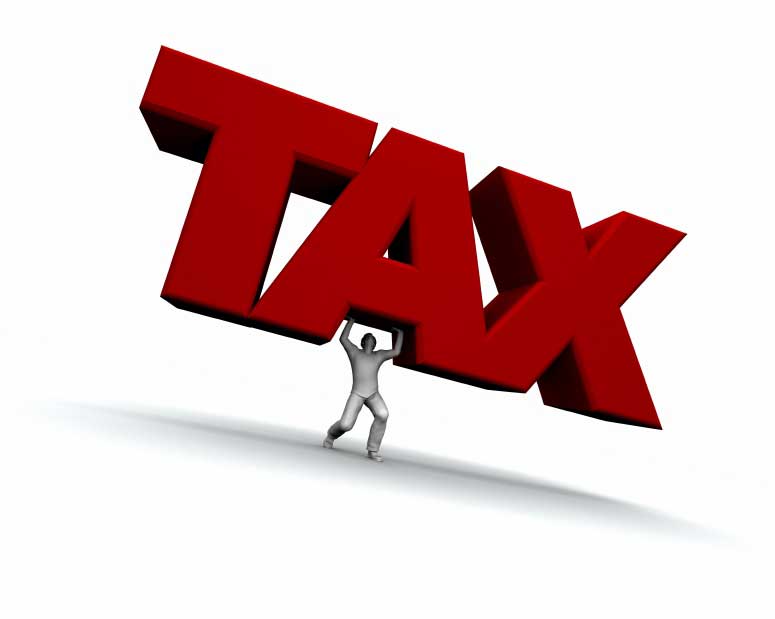 Student InformationSurname of Child                                        First Name of Child                                       InitialAddress                                                  City                                                          Postal Code                        Birth date (Month/Day/Year)                                          Home PhoneSchool InformationGrade Registering for:                                   Name of school attended this past year School Address (if student did not attend PCS last year)            City          Postal Code                  Telephone Number                                                                       Family Information Father                                               Surname                          First Name                                         Address (If different than child’s)                    City                                                          Postal Code                                                                    Home Phone                                             Cell Phone                                                     Email                            Occupation                                               Employer                                                      Work Phone                                                                                                                                               Living with child:      Yes      No                                                                                 Church Affiliation Mother                                               Surname                          First Name                                         Address (If different than child’s)                    City                                                          Postal Code                                                                    Home Phone                                             Cell Phone                                                     Email                            Occupation                                               Employer                                                      Work Phone                                                                                                                                               Living with child:      Yes      No                                                                                 Church AffiliationSiblingsName                                               Age                                                   School Attending (if old enough)Name                                               Age                                                   School Attending (if old enough)Name                                               Age                                                   School Attending (if old enough)Name                                               Age                                                   School Attending (if old enough)Plattsville Christian School Registration FormHealth InformationDoctor’s Contact Information:                                                Health Card Number                                                      Is this child on medication?   Yes      NoIf, “Yes,” for what purpose?Person(s) to contact in case of an emergency, if parents are unavailableName:                                                Relationship                             Phone Number(s)Name:                                                Relationship                             Phone Number(s)